COMMUNIQUÉTRAVAUX – CHEMIN DU LAC COMMANDANTGrenville-sur-la-Rouge, le 17 août 2023. La Municipalité de Grenville sur la Rouge désire informer ses citoyens à l’effet que le 22 août 2023 entre 7h et 15h, le chemin du Lac Commandant, à la hauteur du km 6, sera complètement fermé à la circulation durant les travaux d’installation d’un ponceau.Si vous devez utiliser cette section de la route le 22 août 2023, vous devrez l’emprunter avant 7h ou après 15h.Pour de plus amples informations, veuillez contacter le service des Travaux publics : 819-242-8762, poste 1.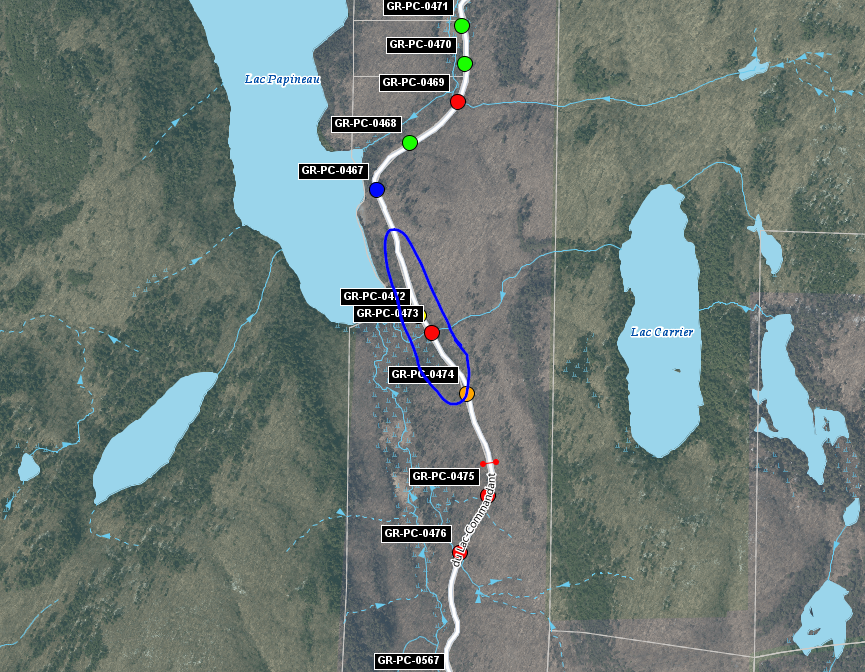 – 30 –Source :	Mathieu Plouffe		Directeur des Travaux publics		mplouffe@gslr.ca RELEASEConstruction – Lac Commandant RoadGrenville-sur-la-Rouge, August 17, 2023. The Municipality of Grenville sur la Rouge wishes to inform its citizens that Lac Commandant Road will be completely closed to traffic, the day of August 22, 2023, between 7 a.m. and 3 p.m., during the installation of a culvert in the proximity of km 6.We would like to remind you that if you need to use this section of the road to do so before 7 am or after 3 pm.For further information, please contact the public works department at 819-242-8762 ext. 1.– 30 –Source :	Mathieu Plouffe		Public Work Director		mplouffe@gslr.ca 